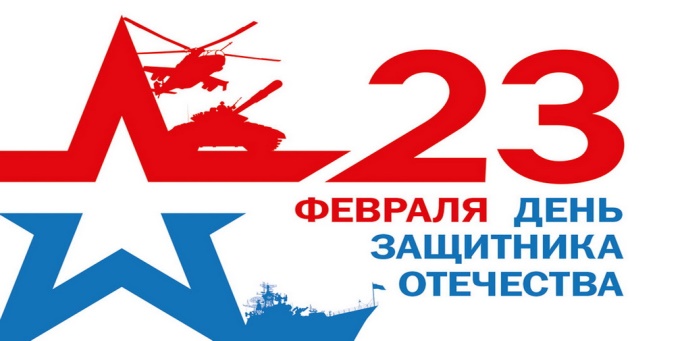 Планосновных мероприятий Месячника защитников Отечества Дубская школа 2023 г.Необходимо продумать дизайн оформления КЛАССНОЙ СТРАНИЧКИ, где в течение месяца должны быть отражены все проведенные мероприятия класса№ п/пНаименование мероприятийДата проведенияКласс Ответственные Открытие Месячника защитников Отечества23 января1-11 И.В. Макаровазам. директора по ВРОткрытый урок и просмотр фильма «Африка»23 января5-6 Д.Р. Кабанова советник по воспитанию,РДШ,классные руководителиУрок Памяти«День полного освобождения Ленинграда от фашистской блокады».День освобождения Красной армией крупнейшего «лагеря смерти» Аушвиц-Биркенау (Освенцима) — День памяти жертв Холокоста27 января1-11Классные руководителиОформление боевого поста «Сегодня ученик – завтра солдат!»январь1-11Д.Р. Кабанова советник по воспитанию, РДШАкция «Мы помним! Мы гордимся!» (сувениры труженикам тыла, детям войны);27 января-21 февраля1-11 Д.Р. Кабанова советник по воспитанию,РДШКонкурс чтецов «Если мы войну забудем».1 февраля1-11 Д.Р. Кабанова советник по воспитанию,классные руководителиКлассный час, посвященный Дважды Герою Советского Союза  Г.А. Речкалову9 февраля1-11Классные руководителиКонкурс патриотической песни «Салют, Россия!»10 февраля1-11 Д.Р. Кабанова советник по воспитанию, РДШ,классные руководителиОформление стены Памяти «Бессмертный полк»15 февраляДО «Музееведение»Руководитель ДОДубских И.Н. День памяти о россиянах, исполнявших служебный долг за пределами Отечества15 февраля1-11Классные руководителиВоенно-спортивная игра на местности «Зарница».16 февраля1-4Д.Р. Кабановасоветник по воспитаниюКонкурсная программа «Один день из армейской жизни» (для пап)17 февраля1-11 Д.Р. Кабанова советник по воспитанию, РДШ,классные руководителиВсероссийская массовая лыжная гонка «Лыжня России» -202320 февраля1-11Школьный этапВ.Е. Воржевучитель физкультуры,Д.Р. Кабанова советник по воспитаниюУрок мужества21 февраля1-4 Д.Р. Кабанова советник по воспитанию, Союз десантниковВоенно-спортивная игра на местности «Зарница».21 февраля5-11 Д.Р. Кабанова советник по воспитанию, Союз десантниковАкция «Цветы на снегу» (очистка памятников и обелисков от снега, возложение венков и цветов).21 февраляВолонтерский отряд «Добрыни»Д.Р. Кабановасоветник по воспитаниюТеатральная  постановка «Помним Героев войны и Победы!»в течение февраляДО «Эмоция» (школьный театр)Руководитель ДОС.В.ЮдинаПраздничный концерт посвященный Дню защитников Отечества22 февраляРДШ, в/о «Добрыни», ДО «Арабеск», победители конкурсов песни и стиховД.Р. Кабанова советник по воспитаниюАкция «Письмо солдату» (поздравление военнослужащих в рядах Российской Армии)до 10 февраля1-11 Д.Р. Кабанова советник по воспитанию,классные руководителиВыставка детского творчества «Военная  техника»до 12 февраля1-11 Д.Р. Кабанова советник по воспитанию,классные  руководителиВсероссийская массовая лыжная гонка «Лыжня России» -2021по плану,муниципальный этап1-11 В.Е. Воржевучитель физкультурыЗакрытие  Месячника защитников Отечества27 февраля1-11 И.В. Макаровазам. директора по ВР